RC  Art GalleryBeaded BugsBeaded  Bugs  $8 EachAll hand Made One of a Kind  BB1BB2 BB3 BB4  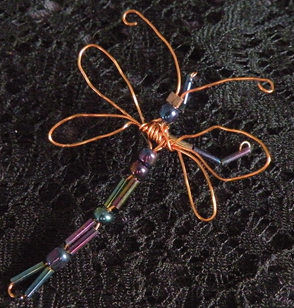 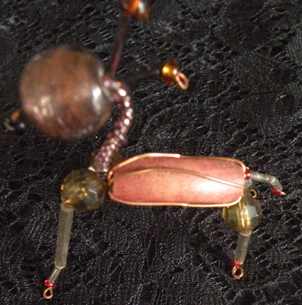 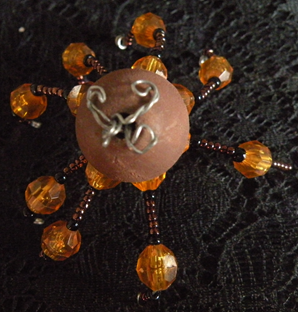 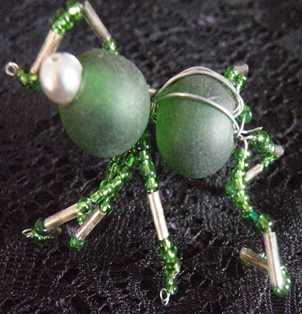 BB5BB6BB7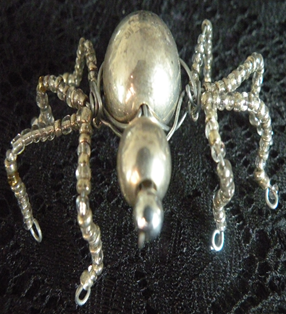 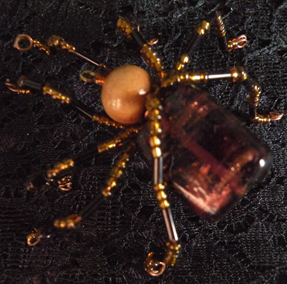 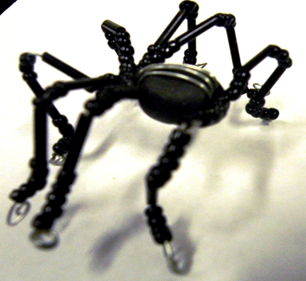 BB8BB9BB10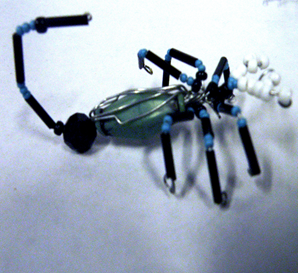 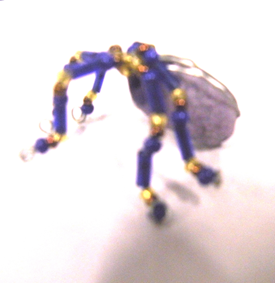 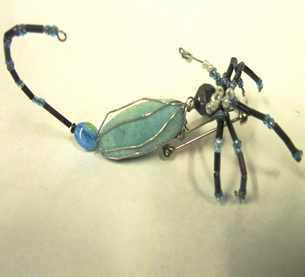 BB11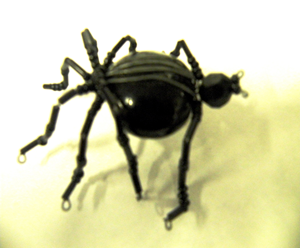 